Нефтекумский городской округ Ставропольского краяРайонное методическое объединение учителей русского языка и литературыФормирование навыков функциональной грамотности во внеурочной деятельностиД.Д.  Ягмурчиева,учитель русского языка и литературыМКОУ СОШ № 1526.10.2021Добрый день, уважаемые коллеги!В современном информационном обществе понятие грамотности становится ключевым для всех слоев общества. Сверх того, понятие грамотности значительно расширяется (информационная, техническая, музыкальная грамотность и т.п.) и приобретает статус атрибута культуры.Современные требования к обучению ставят новые задачи и перед учителем: не пассивное участие учащихся в уроке, а формирование умения работать самостоятельно, развитие творческого мышления, способности прогнозировать свою деятельность. Одна из важнейших задач учителя - включение учащихся в творческую деятельность, увеличение доли их самостоятельности.Учитель стал ориентироваться  во-первых, на создание принципиально новой модели образования, которая ориентирована на результат. Во-вторых, нужно создать условия для реализации концепции «Обучение в течение всей жизни».Функциональная грамотность есть уровень знаний, умений и навыков, обеспечивающий нормальное функционирование личности в системе социальных отношений, который считается минимально необходимым для осуществления жизнедеятельности личности в конкретной среде.
Функциональная грамотность - явление метапредметное, и поэтому она формируется при изучении всех школьных дисциплин, в том числе и во внеурочной деятельности и поэтому имеет разнообразные формы проявления. Одним из основных направлений модернизации системы образования является обучение учащихся самостоятельно добывать и анализировать, структурировать и эффективно использовать информацию для максимальной самореализации и полезного участия в жизни общества.Внеурочная деятельность – это часть основного образования, которая нацелена на помощь педагогу и ребенку в освоении нового вида учебной деятельности, она способствует расширению образовательного пространства, создает дополнительные условия для развития учащихся.Внеурочная деятельность, как и деятельность обучающихся в рамках уроков направлена на достижение результатов освоения основной образовательной программы. Но в первую очередь – это достижение личностных и метапредметных результатов. Это определяет и специфику внеурочной деятельности, в ходе которой обучающиеся не только и даже не столько должны узнать, сколько научиться действовать, чувствовать, принимать решения. Если предметные результаты достигаются в процессе освоения школьных дисциплин, то в достижении метапредметных, а особенно личностных результатов – ценностей, ориентиров, потребностей, интересов человека, удельный вес внеурочной деятельности гораздо выше, так как ученик выбирает ее исходя из своих интересов, мотивов.Занятия внеурочной деятельностью помогают решать задачи эмоционального, творческого, литературного, интеллектуального развития ребенка, а также проблемы нравственно-этического воспитания, это и труд, и творчество, и новые открытия, и удовольствие, и самовоспитание.У школьников одной из ведущей остается игровая деятельность. Использование игровых технологий помогает заинтересовать ребенка, привлечь его внимание, проявить свои эмоции.Одним из вариантов такой формы работы может стать квест.Квест-игра,  - одно из интересных средств, направленных на самовоспитание и саморазвитие ребенка как личности творческой, физически здоровой, с активной познавательной позицией.Особенности квест – игрыКвест сочетает в себе развлечение и образование. На квестах знания усваиваются в процессе решения увлекательных загадок. Участники получают возможность пройти испытание, взглянуть на себя по-новому и получить бесценный опыт.В квест-играх дети решают логические задачи, занимаются поиском информации, учатся работать с информационными ресурсами, находить полезную информацию и уметь применять ее. Основа квеста - это эмоции его участника. Участник должен не просто поучаствовать в квесте, но и получить заряд энергии и новых эмоций, которые благоприятно влияют на процесс запоминания материала, так как увеличивается вовлеченность участников. Более того, во время прохождения квеста ребенок решает задачи и испытывает позитивные эмоции совместно с другими детьми — это дает ему позитивные воспоминания от работы в команде.Формат квеста основывается на том, что ребенок максимально увлечен и сконцентрирован во время игры, а также на том, что лучше всего запоминается материал, который требует активной умственной работы и с которым человек лично взаимодействует.Для успешного проведения квест- игры учащиеся должны  соблюдать  и обозначить следующие правила:• внимательное слушание других участников;• прояснение вопросов в случае затруднений с выполнением задания;• правило четырех «Не»: не оскорблять, не перебивать, не перекрикивать и не мешать.Маршрутный лист (карта) - важный атрибут квеста - помогает участникам ориентироваться в сюжете игры, проводя их по этапам.Этапы  направлены на развитие следующих видов мышления:1) логическое мышление (Кроссворд, загадки и т.д)2) помогает в развитии дедуктивного мышления. Также этот приём поможет участникам расширить границы знаний, увидеть привычные факты с новой стороны.Квест-игра "Знатоки слова" представляет собой внеклассное мероприятие, направленное на развитие интереса к изучению русского языка. Все задания имеют занимательный характер и позволяют учащимся активизировать свои познавательные способности.Особенности формирования этого квеста:По типу связки сюжета: это тематический квест.По типу взаимодействия игроков: командная игра.По типу распределения заданий: общий квест (игроки получают задания одновременно).По типу занятия: обобщающий.Игра-квест по русскому языку «Знатоки слова»Цель: выявить и обобщить знания учащихся по русскому языку по разным разделам языкознания; развивать память, смекалку, сообразительность, творческие способности,  умения и навыки учащихся сплочённо работать в команде; воспитывать чувство коллективизма, сотрудничества, доброжелательности, интерес и любовь к русскому языку.Оборудование: карточки с заданиями по станциям (7), «отправлялки»-загадки  для команд на стации, тетрадные листы, ручки шариковые.Ход мероприятия:I Оргмомент      Команды в составе 6 человек каждая получают у организатора мероприятия «отправлялки» - четверостишия, которые команды должны разгадать и отправиться на отгаданную станцию, где получают определённое задание, которое должны выполнить. Затем команды получают очередную «отправлялку» и двигаются на следующую станцию.II Проведение мероприятия1 станция – «Лексическая»    Вы видите шесть  букв   -   Д О К О С А. Какие различные слова  - имена существительные  - сумейте прочитать и записать. Читать разрешается в разных направлениях, буквы читать подряд.  Ваша задача – чтобы получилось как можно больше слов!Ответ: око, сок, ас, оса, док, коса, сад, садок,  осадок, код, дока2 станция – «Фразеологическая»Хорошо ли вы знаете фразеологизмы русского языка? Вспомните и запишите как можно больше фразеологизмов со словами «ГЛАЗ» или «ГЛАЗА».Ответ:Глаза разгорелисьХоть глаз выколиВ глазах темноГоворить за глазаГлазом не моргнутьГлаза на лоб полезлиГлаза разбегаютсяГлаза разгорелисьПопался на глазаКуда глаза глядятГлаза на мокром местеХлопать глазамиЕсть глазамиВырасти в глазахСтроить глазкиСмотреть правде в глазаС глаз долой3 станция – «Корректорская»Исправьте  ошибки. Отредактируйте данные предложения и запишите. Каждое предложение - 1 балл:1) Если я вас обидел, то извиняюсь.2) Администрация колледжа решила наградить ценным призом кто займёт в соревнованиях первое место.3) Ихний сад больше нашего.4) Когда я выглянул в окно, то замечаю, что похолодало.5) Николай предложил другу посмотреть его электронную книгу.6) Я и не думал, что вдруг очутюсь в полной темноте.Ответы:1) Если я вас обидел, то извините.2) Администрация колледжа решила наградить ценным призом того, кто займёт в соревнованиях первое место.3) Их сад больше нашего.4) Когда я выглянул в окно, то заметил, что похолодало.5) Николай предложил другу посмотреть свою электронную книгу.6) Я и не думал, что вдруг смогу очутиться в полной темноте.4 станция – «Шуточная»Ответьте без подготовки на шуточные вопросы. Каждый правильный ответ – 1 балл:1) Какая соль не имеет вкуса?   (нота)2) Чем заканчивается день и ночь? (ь)3) Какой ячмень нельзя посеять? (на глазу)4) Какое государство можно носить на голове?   (Панама.)5) На какой вопрос нельзя ответить «да»?    (вы спите?)6) Ты да я, да мы с тобой. Сколько нас?  (двое)7) Какую строчку не может прочесть никто?   (шов)8) Как большой дом превратить в маленький?   (дом – домик)9) Какая из нот не нужна для компота? (соль)10) Из какой посуды ничего нельзя есть?   (из пустой.)11) Какие очки нельзя надеть?  (баллы)12) Что стоит посреди земли?  (буква М)13) Какой наряд нельзя примерить?  (дежурство в армии)14) Чем заканчивается лето и начинается осень?  (буквой О)15) Какой город летает?   (Орёл)16) Из каких двух предлогов можно составить название домашнего  животного?   (кот)17) Что в арбузах, помидорах, огурцах есть, а в дынях и тыквах нет? (буква Р)18) В названии какого города содержится одно мужское имя и сто женских? (Севастополь)19) Что принадлежит лишь тебе, а употребляется чаще всего другими? (Твое имя.)20) Что легче - килограмм ваты или килограмм железа? (Одинаково - оба по килограмму.)5 станция – «Морфологическая»Найдите среди четырёх слов, стоящих в одном ряду, одно лишнее. Объясните – почему. За каждый правильный ответ – 1 балл, за ответ и объяснение – 2 балла:1) Ножницы, очки, башмаки, щипцы.2) Шоссе, Сочи, фойе, кафе.3) Баку, мозоль, георгин, помидор.4) Дверцы, игры, брюки, чтецы.5) Боль, вестибюль, кенгуру, шампунь.6) Тюль, трель, капель, оттепель.Ответы:1) Ножницы, очки, башмаки, щипцы.  (Башмак может стоять в единственном числе)2) Шоссе, Сочи, фойе, кафе.  (Сочи – мужского рода)3) Баку, мозоль, георгин, помидор.  (Мозоль – женского рода)4) Дверцы, игры, брюки, чтецы.  (Брюки  не имеют единственного числа)5) Боль, вестибюль, кенгуру, шампунь.  (Боль – женского рода)6) Тюль, трель, капель, оттепель.  (Тюль – мужского рода)6 станция – «Ребусы – Шарады»Отгадайте шарады. Каждая правильная отгадка – 1 балл:Шарада 1С твёрдым Л я на стене(Книги, например, на мне),Но как только Л смягчите,Сразу в танец превратите.   Ответ: полка – полькаШарада 2Я с Л смягчённым под землёй Бываю каменным и бурым,А с твёрдым – в комнате любойВ геометрической фигуре.Ответ: угол – угольШарада 3Я – сборник карт; от удареньяЗависит два моих значенья.Хочу – преображусь в названьеБлестящей, шелковистой ткани.Ответ: атлас – атласШарада 4Я – травянистое растениеС цветком сиреневого цвета,Но переставьте ударение,Я тут же превращусь в конфету.Ответ: ирис – ирисРазгадайте ребусы на картинках. За  каждый отгаданный ребус – 1 балл.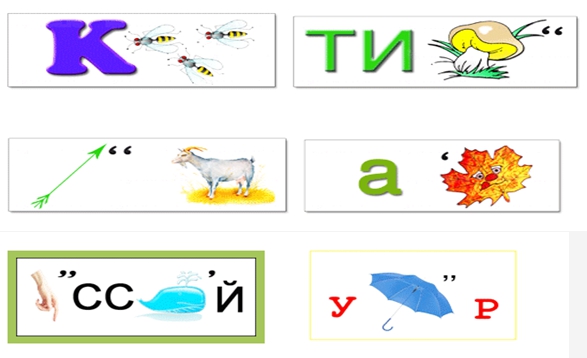 Ответы:1) косы2) тигр3) стрекоза4) аист5) русский6) узор7 станция – «Поэтическая»За три минуты подобрать рифму к данным словам и составить с ними четверостишие.  Задание оценивается до 10 баллов:ЗИМАМОРОЗСНЕГ Игра оказывает  содействие  в  развитии  самостоятельности  учащихся, творческой  инициативности,  более  прочному  и  сознательному  усвоению  изученного  на  уроке  материала,  совершенствует  навыки  лингвистического  анализа,  повышает  уровень  языкового  развития  школьников,  что  благотворно  сказывается  на  формировании  функциональной  языковой  грамотности учеников. Можно выделить  частные  задачи,  которые  решаются  учителем  в  процессе  квест-игры по  русскому  языку:  воспитание  коммуникативной  культуры  школьников;  расширение  и  углубление  запаса  знаний по  русскому  языку; формирование  функциональной языковой  грамотности;  выявление и поддержка лингвистически одаренных  учащихся, а также воспитание у  слабоуспевающих  учеников  веры  в  возможности  преодоления  отставания  по русскому языку.Таким  образом,  через  организацию  игровой деятельности  во  внеурочное  время  у школьников  формируется  способность  к целеполаганию  и  планированию;  поиску  и  отбору  актуальной  информации  и усвоению  необходимого  языкового  знания;  практическому  применению школьных  знаний  в  различных,  в  том  числе  и  нестандартных,  ситуациях;  самоанализу  и  рефлексии.  Развивается  коммуникативная  компетенция.  Всё  это  способствует  формированию  функционально  грамотной  языковой  личности  школьника и повышению её уровня.